Конспект открытого урока по русскому языку. Кулькова Татьяна Геннадиевна 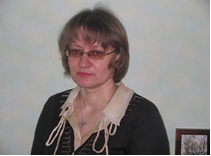 учитель начальных классовМуниципальное бюджетное общеобразовательное учреждение «Общеобразовательная школа «Возможность» для детей с ограниченными возможностями здоровья г.  Дубны Московской области» (школа «Возможность») http://svozm.goruno-dubna.ru/e-mail : tankull@yandex.ruКласс: 2 АДата проведения: 15.02.2021.Тема урока: Собственные и нарицательные имена существительные.Цели урока: уточнение представлений учащихся о собственных и нарицательных именах существительных. Показать связь уроков русского языка и литературного чтенияЗадачи:Образовательная: учить распознать собственные и нарицательные имена существительные; закрепить орфографический навык использования заглавной буквы в именах собственных на примере литературных героев.Развивающая: развивать у учащихся орфографическую зоркость, устную грамотную речьВоспитывающая: способствовать формированию интереса к предметам русский язык и литературное чтение Технологии: здоровьесберегающие (физкультминутки, смена видов деятельности);коррекционно - развивающие (ориентировка в пространстве – вставь букву с веерами; игра на развитие внимания вовремя физминутки)информационно – коммуникационные (компьютерные) (презентация к уроку)игровые (игровой момент: сказочный герой незнайка с письмом и вовремя физминутки, игра со словарными словами «вставь букву») уровневая дифференциация обучения (использование индивидуальных заданий на уровне возможностей учащихся во время списывания, также при работе в паре выбираю сильного и слабого ученика) интегрированное обучение (Связь урока русского языка с литературным чтением). Методы обучения: словесно – наглядный (рассказ, беседа);практический (самостоятельная работа – списывание, исправление ошибок при работе в парах);контроль и самоконтроль (игра с веером цифр, исправление ошибок в работе по парам и во время самопроверки).методы формирования личностных результатов: рефлексия.Тип урока: урок закрепления нового материала.Форма проведения: интегрированный урок по произведению Н.Н. Носова «Приключение Незнайки и его друзей» Оборудование: Компьютер, проектор, презентация к уроку, карточки с заданием, веер букв, портрет Н.Н. Носова, карточки со словарными словами.ХОД УРОКАОрганизационный момент. Пусть на плечи ложатся заботы,Но не будем мы унывать.С понедельника и до субботыБудем знания добывать.Сегодня мы объединим знания, полученные на литературном чтении с правилами русского языка. Хочу пожелать, чтобы вы получили удовольствие от работы друг с другомЗакрепление изученного материала. 1. Чистописание. Писатель Н.Н. Носов.  Учитель: Попробуйте назвать тему нашего урока. (Заглавная буква в именах собственных, строчная в именах нарицательных)	СЛАЙД 1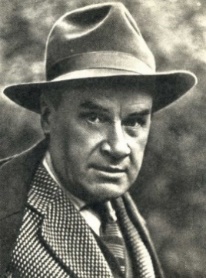 Перед вами портрет известного человека.Вы узнали его?Как написано его имя, фамилия и отчество?Что вы знаете о нём? С какой буквы начинаются все эти слова? Повторим написание буквы н, запишем имя писателя. С какой буквы напишем эти слова? СЛАЙД 2Нн Николай Николаевич Носов Почему эти слова мы пишем с большой буквы?2. Фронтальная работа с классом.Какие произведения Носова мы читали? СЛАЙД 3Сегодня к нам в гости пришел герой повести этого писателя. Вспомните кто это? Самый известный герой Николая Носова? угадайте кто же это? (Незнайка)Как называются книги Н. Носова про Незнайку? -«Приключения Незнайки и его друзей», -«Незнайка в Солнечном городе», -«Незнайка на луне»- Сегодня продолжим работать по теме Имена собственные и нарицательные. СЛАЙД 4 - Какие имена существительные называются собственными? (После ответов детей вывешивается карточка (ИМЕНА СОБСТВЕННЫЕ)) - Какие у вас собственные имена? (Дети называют свои имена) - Да, у человека это имя. У города, реки, улицы - название. Назовите название города, улицы, реки. - А как пишутся собственные имена существительные? (Ответы детей) - Послушайте, какое замечательное стихотворение о большой букве написал Е. Измайлов.Буква обычная выросла вдруг,
Выросла выше букв – подруг.
Смотрят с почтеньем на букву подруги,
Но почему? За какие заслуги?
Буква расти не сама захотела,
Букве поручено важное дело.
Ставится буква у строчки в начале,
Чтобы начало все замечали.
Имя, фамилия пишутся с нею,
Чтобы заметней им быть и виднее,
Чтобы звучали громко и гордо
Имя твоё, имя улицы, города!
Буква большая – совсем не пустяк:
В букве большой – уважения знак!
3. Исправь ошибки - Незнайка принес конверт, на нем написан адрес?  Прочитайте. Узнали чей это адрес? СЛАЙД 5россия, Московская область, город дубна
улица блохинцева, дом 3/1
От незнайки.Учитель: Давайте, исправим ошибки. Спишите адрес нашей школы, исправив ошибки. (Индивидуально: некоторые дети выписывают только имена собственные) Проверьте текст.Россия, Московская область, Город Дубна
Улица Блохинцева, дом 3/1
От Незнайки.- С какой буквы пишутся имена нарицательные?4. Физминутка. Игра: «Одушевленные неодушевленные»Игра: Разные задания на руках5. Работа в парах: игра “Лови ошибку”.Учитель: Давайте заглянем в конверт. Мы читали с вами как Незнайка сочинял стихи? Сегодня Незнайка вам насочинял стихи, но в школу он пока не ходит, поможем ему исправить ошибки? Сейчас вы получите карточки, в каждой из них по два предложения, в каждом из которых есть два слова сходных по форме, но разных по значению: одно обозначает предмет, а другое – имя и фамилию. Запишите предложения в тетрадь пользуясь всеми правилами орфографии.Дети получают карточки. Выполняют работу в парах. Устная проверка работы. После проверки записать свои предложения.6. Словарная работа.Незнайка выучил как пишутся словарные слова и хочет проверить как знаете словарные слова вы. Сегодня над словарными словами поработаем устно. Возьмите веер гласных. На экране появится слово, вы показываете какая буква пропущена.III. Итог урока, рефлексия. Обобщение. Оценка знаний. Домашнее задание упр. 93.РефлексияСегодня я научился…Мне понравилось…НАШ ШАРИК ПОЙМАЛ ВОЗДУШНЫЙ ШАРИК.САША АБРИКОСОВ НАБРАЛ ТРИ ЯЩИКА АБРИКОСОВ.ХОРОШИ ГРУШИ В КОРЗИНЕ У ГРУШИ.КОЛЯ АРБУЗОВ КУПИЛ ШЕСТЬ АРБУЗОВ.НАША ПОЛЯ ВЕРНУЛАСЬ С ПОЛЯ.